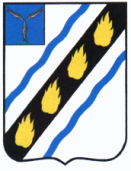 АДМИНИСТРАЦИЯ	ЗОЛОТОСТЕПСКОГОМУНИЦИПАЛЬНОГО ОБРАЗОВАНИЯСОВЕТСКОГО МУНИЦИПАЛЬНОГО РАЙОНА 
САРАТОВСКОЙ ОБЛАСТИПОСТАНОВЛЕНИЕот 04.10.2021  № 41с. АлександровкаО внесении изменений в постановлениеадминистрации Золотостепскогомуниципального образования № 70 от 12.12.2018г.	В связи с вводом в эксплуатацию газового оборудования в котельной администрации Золотостепского муниципального образования и подготовкой к отопительному сезону 2021-2022гг. и руководствуясь Уставом  Золотостепского  муниципального образования Советского муниципального района Саратовской области,  администрация Золотостепского муниципального образования ПОСТАНОВЛЯЕТ:	1. Внести в постановление администрации Золотостепского муниципального образования № 70 от 12.12.2018г. «Об утверждении Положения об оплате труда хозяйственного персонала, работающего в администрации Золотостепского муниципального образования» следующие изменения: подпункт 4.2.  пункта 4 «Выплаты стимулирующего характера» дополнить абзацем:          - оператору котлов администрации муниципального образования в размере 100 процентов должностного оклада;подпункт 4.4.  пункта 4 «Выплаты стимулирующего характера» дополнить абзацем:- оператору котлов в размере 65 процентов должностного окладав приложении № 1 таблицу «Размеры окладов  хозяйственного  персонала, работающего  в  администрации  Золотостепского  муниципального  образования» дополнить строкой:	2. Настоящее постановление вступает  в силу со дня его подписания и распространяется на правоотношения, возникшие с 1 октября 2021 года.Глава  Золотостепскогомуниципального образования		А.В. Трушин4.Оператор котлов4272